	FEDERATION LUXEMBOURGEOISE DES PECHEURS SPORTIFS A.S.B.L.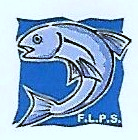 	47, rue de la Libération				       L-5969 ITZIG	Section sportive de compétition VétéransReglement zur Abhaltung der Meisterschaft für Veteranen :1. TeilnahmerechtUm an der Meisterschaft der Veteranen Sektion in beiden Gruppen teilnehmen zu können ist folgendes zu beachten.1.1.	 Vor Beginn der Meisterschaft in Gruppe 1 (Master) das Alter von 55 und in Gruppe 2 (Veteran) das Alter von 65 Jahren erreicht haben (Stichdatum 31.12 des vorherigen Jahres).1.2.	Im Besitz einer gültigen Lizenz der FLPS sein, in den Kategorien Veteranen, Damen. Die Option Senior für die Wettangeln des laufenden Jahres ist erlaubt.1.3.	Mitglied der Sektion sein und den Beitrag des laufenden Jahres bezahlt haben.1.4.	Für die Teilnahme an der Meisterschaft in der betreffenden Gruppe qualifiziert haben oder qualifizieren.2. TeilnehmerpflichtenUm einen gerechten Ablauf der Meisterschaft verantworten zu können müssen alle Teilnehmer2.1.	Die Regeln und Statuten der Sektion sowie der FLPS kennen und einhalten.	2.2.	An allen Durchgängen der Meisterschaft teilnehmen.2.3.	Bei vorhersehbarer Abwesenheit in einem Durchgang sogleich abmelden, ein Streichresultat ist möglich.2.4.	Bei unvorhersehbarer Abwesenheit (Krankheit, private Umstände, u.s.w.) muss die Absage spätestens eine Stunde vor der Standziehung bei einem Vorstandmitglied gemeldet werden, um ein Zusammenrücken der Stände zu ermöglichen. 3. Grundregeln der Meisterschaft3.1.	Maximale Rutenlänge 11,50 Meter. Handangeln mit Rolle sind, wenn nicht anders	 in der Ausschreibung vermerkt, erlaubt.3.2.	Die vorgeschriebenen Futter- und Ködermengen, sowie Arten, sind dem Reglement der Wettangeln der FLPS bei Grenzgewässern gleichgestellt.3.3.	Wird ein Durchgang auf einem anderen Fluss, See oder Weiher organisiert, werden die Futtermengen (in LITER) sowie Köder (offizielle Messdosen CIPS/FIPSed.) u.s.w. mit der Einladung genauestens angegeben.	3.4.	Alle Durchgänge sind auf eine Zeitdauer von 4 Stunden begrenzt.		Signal 1 :  Futter- und Köderkontrolle : 1 Stunde vor dem Wettbewerb	 	Signal 2 :  10 Minuten vor dem Wettkampf, massives Füttern erlaubt		Signal 3 :  Beginn des WettbewerbsSignal 4 :  5 Minuten vor Wettkampfende	 	Signal 5 :  Wettbewerbsende, gehakter Fisch muss aus dem Wasser sein. 3.5.	In den Durchgängen kann nachgefüttert werden mit Futterballen, welche mit einer Hand angefertigt werden, ohne zu Hilfenahme der Eimerwand, des Oberschenkels oder sonst eines Hilfsmittel. Beim Gebrauch der „Coupelle“ (Cuppingkit) wird der Futterballen mit einer Hand ause dem Eimer genommen und kann anschließend mit 2 Händen nachgedrückt werden.3.6.	Während des Wettfischens darf sich der Köder beim Verlassen des Standes, nicht mehr im Wasser befinden.3.7.	Der Setzkescher (Filoche) muss eine Mindestlänge von 3,50 Meter und einen 	Mindestdurchmesser von 40 cm aufweisen.4. Qualifikation4.1.	In jeder Gruppe dürfen maximal 12 Teilnehmer starten4.2.	Qualifiziert ist jeder, der in der Vorjährigen Meisterschaft, der betreffenden Gruppe sich unter den 8 besten Teilnehmern befindet. Sollte einer oder mehrere Angler dieser 8 Besten, die Gruppe wechseln müssen, oder aus der Meisterschaft aussteigen, werden sie durch die Nächstplatzierte ergänzt.4.3	Alle restlichen Platzierrungen, müssen sich mit allen Neuzugängen in den Gruppen, durch ein Ausscheidungsangeln in 2 Durchgänge unter  die Besten 4 der betreffenden Gruppe platzieren, um an der Meisterschaft teilnehmen zu können.4.4.	Ein Ausscheidungsangeln wird organisiert wenn sich mehr al 12 Angler , in einer Gruppe für die Meisterschaft angemeldet haben. (Stichdatum 1 März)4.5.	Muss ein Angler die Gruppe wechseln (altersbedingt) und klassierte sich unter den 8 Besten der beiden Gruppen, im Generalklassement der vorjährigen Meisterschaft, ist er für die folgende Meisterschaft der Veteranen qualifiziert. 4.6.	Die Startgebühr zur Anmeldung der Meisterschaft, muss 14 Tage nach erreichen der Qualifikation überwiesen werden. 4. Organisation und Aufsicht der MeisterschaftDie Organisation sowie die Aufsicht der Meisterschaft unterliegt dem Vorstand der Sektion, dieser ist verantwortlich für4.1. 	Festlegen der Daten und Anzahl der Durchgänge für die Meisterschaft, sowie 	Streichresultate zu genehmigen.4.2.	Anfragen der Strecken und Ersatzstrecke in öffentlichen Gewässern bei der FLPS.4.3.	Reservierungen an Weihern, Seen und Flüssen im In- und Ausland einzuholen, sowie die anfallenden Gebühren auszuhandeln und zu begleichen.4.4.	Eine Einladung mit genauem Ablauf vor jedem Durchgang allen Mitgliedern der 	 Sektion zu zustellen. Aus dieser Einladung muss hervorgehen : Treffpunkt und Uhrzeit, Strecke, Uhrzeit Beginn und Ende des Wettangelns, Futter- und Köderarten, sowie Begrenzung derselben.4.5.	Bei der Ausschilderung der Strecke ist darauf zu achten : Gleichwertige Angelplätze, einen Abstand von Minimum  12 Meter. Bei Weiherfischen kann der Abstand den Umständen entsprechend verkürzt werden. Muss die Strecke aufgeteilt werden, so müssen die Sektoren berücksichtigt werden.4.6.	Kontrollen der Futtermengen und Köderarten, sowie Abwiegen der Fische und Maß Kontrollen der Fische und Rutenlänge werden durch 2 Vorstandmitglieder, welche nicht an der Meisterschaft teilnehmen, durchgeführt.4.7.	30 Minuten vor Wettbewerbsbeginn dürfen die Teilnehmer keine Hilfe von  Drittpersonen mehr annehmen und sich auch nicht gegenseitig Hilfe leisten. Sie weisen jeden freiwilligen Helfer ab. Der Standbereich darf von Drittpersonen während des Wettbewerbs nicht betreten werden. Der Konkurrent muss mit dafür sorgen, dass die Zuschauer seinen Sektor nicht betreten. Er muss diese bei Nichtbeachtung darauf hinweisen. Folgen diese den Anweisungen nicht, so muss das ernannte Kontrollorgan vor Ort hiervon in Kenntnis gesetzt werden.5. Erstellen des Klassements 5.1.	Beim ersten Wettangeln werden die Stände verlost und anhand der Verlosung werden die Sektoren festgelegt.	Stände	1    -    8 	= Sektor 1	Stände	9    -   16 	= Sektor 2	Stände	17  -   24 	= Sektor 3	Resultat nach dem ersten Durchgang:Sektor 1				Sektor 2					Sektor 31000 gr. =  1 Punkt		1) 900 gr. =  1 Punkt	       1) 900 gr. =  1 Punkt  900 gr. =  2 Punkten	2) 810 gr. =  2 Punkten	       2) 850 gr. =  2 Punkten  800 gr. =  3 Punkten	3) 710 gr. =  3 Punkten	       3) 800 gr. =  3 Punkten  700 gr. =  4 Punkten	4) 670 gr. =  4 Punkten	       4) 700 gr.  =  4 Punkten  600 gr. =  5 Punkten	5) 650 gr Richtwert Sektor    5) 650 gr .=   5 Punkten  500 gr. =  6 Punkten	6) 510 gr. =  6 Punkten	       6) 600 gr. =   6 Punkten  400 gr. =  7 Punkten	7) 410 gr. =  7 Punkten	       7) 600 gr. =  6 Punkten  300 gr. =  8 Punkten	8) 300 gr. =  8 Punkten	       8) 500 gr. =   8 PunktenRichtwert: Total: 5200:8=6505.2.	Die Punkte des Klassements errechnen sich aus dem Fanggewicht in den Sektoren. In jedem Sektor erhält der Angler mit dem höchsten Fanggewicht eine 1, das zweithöchste Fanggewicht in diesem Sektor eine 2, u.s.w.5.3.	Nach dem ersten Durchgang wird ein Generalklassement der Sektoren 1,2,3, mit Hilfe des Fanggewichts aufgestellt. Dieses bestimmt die Aufteilung der 3 Gruppen. 1-4-7-10-13-16-19-22 = Sektor 12-5-8-11-14-17-20-23 = Sektor 23-6-9-12-15-18-21-24 = Sektor 35.4.	Bei den Durchgängen 2,3,4,5,6 werden, nachdem die Angler der verschiedenen Sektoren durch das Generalklassement bestimmt worden sind, zuerst die Sektoren verlost wer in Sektor 1,2 oder 3 angelt. Danach werden die Standplätze in den verschiedenen Sektoren verlost.5.5.	Bei Sektorenungleichheit der Teilnehmer (z.B. 8-7-7 ) wird die Punkteteilung wie folgt durchgeführt. Die im Sektor mit der grössten Anzahl der angelnden Teilnehmer werden berechnet nach dem vorgesehenen Relement. Die Sektoren wo die wenigsten Teilnehmer angeln werden folgendermassen berechnet. Es wird ein Richtwert zur Punktrverteilung errechnet d. h. sind in diesem Sektor z.B. 7 Angler vertreten wird das Gesamtgewicht des Sektors zusammengerechnet. Danach wird dieses durch die Anzahl der Teilnehmer dieses Sektors geteilt. Dieses Gewicht, das errechnet wurde wird nun im Klassement als fiktiver Teilnehmer eingesetzt, will heissen: die 7 Teilnehmer haben zusammen ein Gesamtgewicht von 21000 Gr erangelt. Dieses Gewicht wird durch 7 geteilt ( 21000 : 7 = 3000 ). Dieses Gewicht wird nun im Klassement eingefügt. Hat ein Teilnehmer im Klassement 3500 Gr und der nächste Teilnehmer 2500 Gr, so wird der fiktive Teilnehmer zwischen diese Beiden eingefügt. Danach wird die Punkteverteilung im Sektor vorgenommen.5.6.	Bei Fanggewichtgleichheit in einem Sektor, wie am Beispiel in Sektor 3, bekommen die beiden Angler die gleiche Punktzahl 6. (s.o.)7 wird ausgelassen und es geht weiter mit 8. (s.o.)5.7.	Ein Angler ohne Fang (capot) erhält die Platzzahl des Letztklassierten der 3 Sektoren plus 1 Punkt.5.8.	Ein entschuldigter Angler erhält die Höchstzahl der Sektoren + 2 Punkte. auch beim Zusammenrücken in diesem Sektor bleibt die Höchstzahl des Sektors bestehen5.9.	Ein nicht entschuldigter Angler erhält die Höchstzahl der Sektoren + 4 Punkte. Sollte dieser Angler sich nicht für den nächsten Durchgang persönlich beim Vorstand anmelden, wird er aus der Meisterschaft ausgeschlossen.6. Endklassement6.1.	Ein Gesamtklassement der Veteranenmeisterschaft der 24 Teilnehmer, wird vom Sekretär unter Aufsicht des Vorstandes der Sektion erstellt. 6.2.	Die Platzierungen errechnet sich aus der kleinsten Punktzahl in allen Durchgängen. Bei Punktegleichstand aus dem höchsten Fanggewicht, bei weiterem Gleichstand der gesamt höchste Stand, dann das Los.6.3.	Für die Meisterschaft in den Gruppen, Master und Veteranen werden die 12 Teilnehmer pro Gruppe, nach der erreichten Punktzahl und Gesamtfanggewicht des Gesamtklassements errechnet und aufgelistet.6.4.	Die 5 bestplatzierten Angler der Meisterschaft in beiden Gruppen, sind für die Weltmeisterschaft im nächsten Jahr qualifiziert. Sollte einer der Angler nicht an der WM teilnehmen können, folgt der Nächstplazierte. Altersbedingte Wechsel der Gruppe, sind für die Teilnahme an einer WM durch die CIPS geregelt. 	6.5.	Diese Mannschaften müssen jedoch vom V.R. der FLPS homologiert werden.7. ReklamationenAlle Reklamationen über Unregelmäßigkeiten während des Wettangelns müssen spätestens eine Stunde nach dem Schlusssignal an das ernannte Kontrollorgan, welches bei diesem Durchgang die Aufsicht hatte, schriftlich eingereicht werden.8. Strafmassnahmen8.1.	Das vom Vorstand ernannte Kontrollorgan, kann bei kleinen Verstößen gegen das Reglement oder die Statuten  eine Verwarnung aussprechen (gelbe Karte) Dieser Verstoß muss schriftlich auf der Startkarte festgehalten werden.8.2.	Bei Wiederholungsfall während der laufenden Meisterschaft, kann dieser Angler durch den Vorstand der Sektion aus der Meisterschaft ausgeschlossen werden. Der Vorstand muss diese Verstöße begründen und dem Angler schriftlich mitteilen.8.3.	Beim Abliefern von untermassigen Fischen wird eine Disqualifikation erlassen. Dieser Angler erhält im Punkteklassement die Höchstzahl der Sektoren + 4 Punkte.8.4.	Alle schwerwiegenden Verstöße werden dem V.R. der FLPS schriftlich mitgeteilt.		Dieser wird dann die nötigen Maßnahmen in die Wege leiten. Dieses Reglement, welches das vom 29 Januar 2018 ersetzt, tritt am 10 April 2019 in Kraft.Itzig, den 3.April 2019 Der Vorstand der Sektion VeteranDer Präsident,							Der Sekretär,